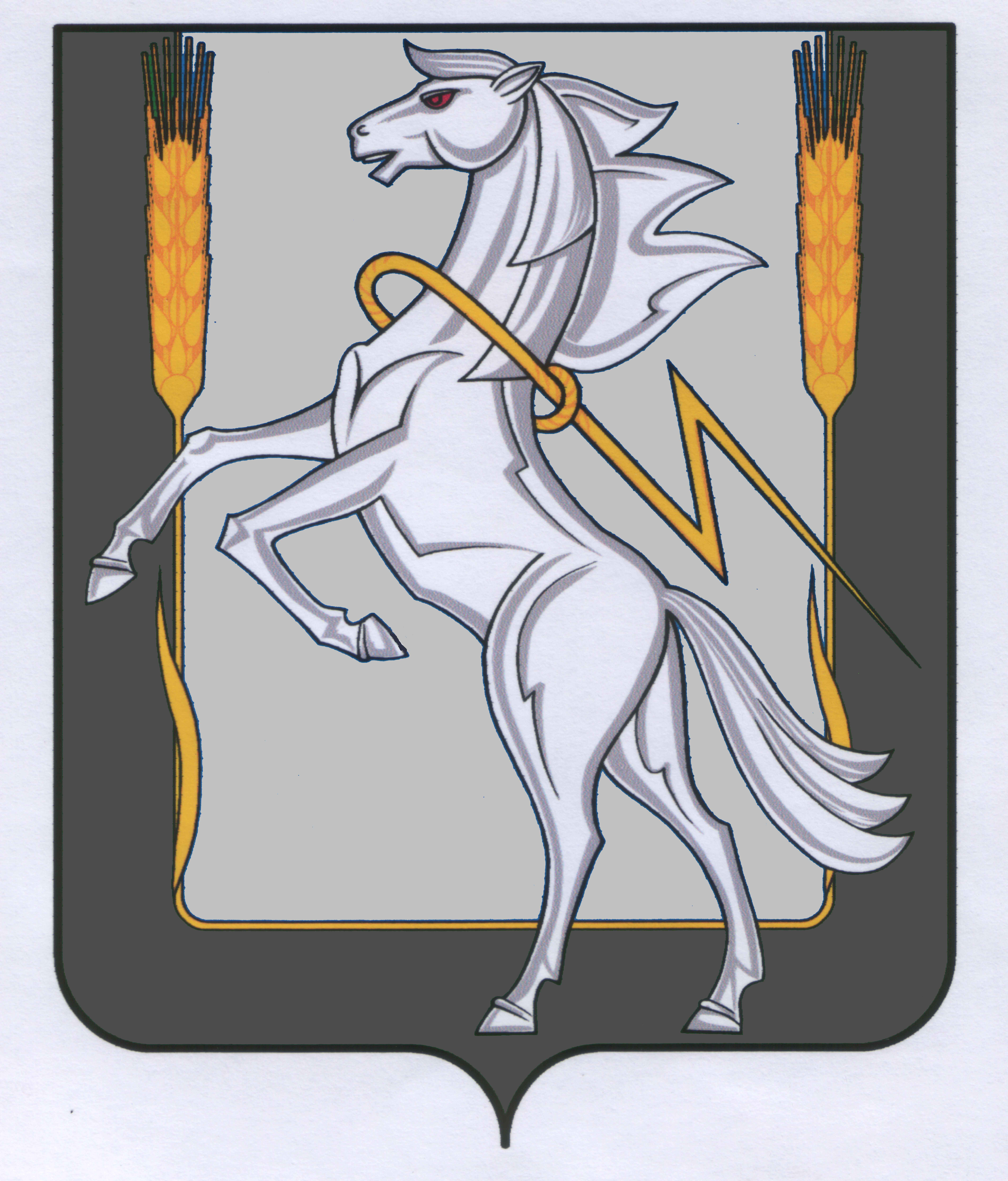 Совет депутатов Мирненского сельского поселенияСосновского муниципального района Челябинской областитретьего созыва Р Е Ш Е Н И Е от  "26" декабря  2016  года  № 23А О внесении изменений в решениеСовета депутатов Мирненского сельского поселения от 21.12.2015г. № 34«О бюджете Мирненского сельского поселения на 2016 год»В соответствии с Бюджетным кодексом Российской Федерации, Федеральным законом «Об общих принципах организации местного самоуправления в Российской Федерации», Уставом Мирненского сельского поселения, Положением о бюджетном процессе в Мирненском сельском поселении Совет  депутатов Мирненского сельского поселения третьего созыва РЕШАЕТ:     1. Внести в решение Совета депутатов Мирненского сельского поселения от 21.12.2015г. № 34 «О бюджете Мирненского сельского поселения на 2016 год» следующие изменения:     1) В статье 1. «Основные характеристики бюджета Мирненского сельского поселения на 2016 год»:     - в подпункте 1 пункта 1 цифры «10 170 670,00» заменить цифрами «13 371 381,99»;     - в подпункте 2 пункта 1 цифры «10 170 670,00» заменить цифрами «13 876 381,99»;     - в подпункте 3 пункта 1 цифры «0,00» заменить цифрами «505 000,00»2)  Приложение 4 «Распределение бюджетных ассигнований по разделам, подразделам и     целевым статьям и группам видом расходов классификации расходов бюджета на 2016       год» изложить в  новой редакции (приложение 1 к настоящему Решению).     3)  Приложение 5 «Ведомственная структура расходов бюджета Мирненского сельского     Поселения на 2016 год» изложить в новой редакции (приложение 2 к настоящему       Решению).      4) Приложение 8 «Источники внутреннего финансирования дефицита бюджета Мирненского сельского поселения на 2016 год» изложить в новой редакции (приложение 3 к настоящему Решению).     2. Настоящее  решение вступает в силу со дня его принятия.     3. Направить настоящее решение главе Мирненского сельского поселения для подписания.Председатель Совета депутатовМирненского сельского поселения                                                           Н.А. ГузьГлава Мирненскогосельского поселения                                                                                   В.Г.Григорьев Приложение № 3к Решению Совета депутатов Мирненского сельского поселения № 23А от 26.12.2016г.                                                                                  «О внесении изменений в решение                                                                                  «О бюджете Мирненского                                                                                   сельского поселения на 2016 год»Источники внутреннего финансирования дефицита бюджета Мирненского сельского поселения на 2016 год.                                                                                                         (рублей)Приложение № 1 к решению Совета депутатов Мирненского сельского поселения "О внесении изменений в решение  "О бюджете Мирненского сельского поселения на 2016 год" от "26" декабря 2016г. №23А                                      Приложение № 1 к решению Совета депутатов Мирненского сельского поселения "О внесении изменений в решение  "О бюджете Мирненского сельского поселения на 2016 год" от "26" декабря 2016г. №23А                                      Приложение № 1 к решению Совета депутатов Мирненского сельского поселения "О внесении изменений в решение  "О бюджете Мирненского сельского поселения на 2016 год" от "26" декабря 2016г. №23А                                      Приложение № 1 к решению Совета депутатов Мирненского сельского поселения "О внесении изменений в решение  "О бюджете Мирненского сельского поселения на 2016 год" от "26" декабря 2016г. №23А                                      Приложение № 1 к решению Совета депутатов Мирненского сельского поселения "О внесении изменений в решение  "О бюджете Мирненского сельского поселения на 2016 год" от "26" декабря 2016г. №23А                                      Распределение бюджетных ассигнований бюджета Мирненского сельского поселения  по разделам, подразделам, целевым статьям, группам и подгруппам видов расходов классификации расходов бюджета на 2016 годРаспределение бюджетных ассигнований бюджета Мирненского сельского поселения  по разделам, подразделам, целевым статьям, группам и подгруппам видов расходов классификации расходов бюджета на 2016 годРаспределение бюджетных ассигнований бюджета Мирненского сельского поселения  по разделам, подразделам, целевым статьям, группам и подгруппам видов расходов классификации расходов бюджета на 2016 годРаспределение бюджетных ассигнований бюджета Мирненского сельского поселения  по разделам, подразделам, целевым статьям, группам и подгруппам видов расходов классификации расходов бюджета на 2016 годРаспределение бюджетных ассигнований бюджета Мирненского сельского поселения  по разделам, подразделам, целевым статьям, группам и подгруппам видов расходов классификации расходов бюджета на 2016 годРаспределение бюджетных ассигнований бюджета Мирненского сельского поселения  по разделам, подразделам, целевым статьям, группам и подгруппам видов расходов классификации расходов бюджета на 2016 годРаспределение бюджетных ассигнований бюджета Мирненского сельского поселения  по разделам, подразделам, целевым статьям, группам и подгруппам видов расходов классификации расходов бюджета на 2016 годРаспределение бюджетных ассигнований бюджета Мирненского сельского поселения  по разделам, подразделам, целевым статьям, группам и подгруппам видов расходов классификации расходов бюджета на 2016 годНаименованиеКод функциональной классификацииКод функциональной классификацииКод функциональной классификацииКод функциональной классификацииКод функциональной классификацииПланПланНаименованиеразделподразделподразделцелевая статьявид расходовПланПланОбщегосударственные вопросы0100004 117 300,134 117 300,13Функционирование высшего должностного лица субъекта Российиской Федерации и муниципального образования010202514 847,10514 847,10Расходы общегосударственного характера01020299 0 04 00000514 847,10514 847,10Глава муниципального образования01020299 0 04 20300514 847,10514 847,10Фонд оплаты труда государственных (муниципальных) органов и взносы по обязательному социальному страхованию01020299 0 04 20300121396 174,24396 174,24Взносы по обязательному социальному страхованию на выплаты денежного содержания и иные выплаты работникам государственных (муниципальных)органов 01020299 0 04 20300129118 672,86118 672,86Центральный аппарат (местный бюджет)0104043 161 399,633 161 399,63Финансовое обеспечение выполнения функций государственными органами01 040499 0 04 204003 072 227,533 072 227,53Фонд оплаты труда государственных (муниципальных) органов и взносы по обязательному социальному страхованию01040499 0 04 204001211 382 055,611 382 055,61Взносы по обязательному социальному страхованию на выплаты денежного содержания и иные выплаты работникам государственных (муниципальных)органов 01040499 0 04 20400129429 318,06429 318,06Иные выплаты персоналу государственных (муниципальных) органов, за исключением фонда оплаты труда01040499 0 04 20400122198,40198,40Закупка товаров, работ, услуг в сфере информационно-коммуникационных услуг01040499 0 04 20400242293 061,50293 061,50Прочая закупка товаров, работ и услуг для обеспечения государственных (муниципальных) нужд01040499 0 04 20400244967 593,96967 593,96Уплата налога на имущество организаций, земельного и транспортного налогов01040499 0 89 0000089 172,1089 172,10Уплата налога на имущество организаций и земельного налога01040499 0 89 204 0085149 824,0049 824,00Уплата прочих налогов, сборов и иных платежей01040499 0 89 204 0085239 017,7839 017,78Уплата иных платежей01040499 0 89 204 00853330,32330,32Другие общегосударственные вопросы011313441 053,40441 053,40Иные межбюджетные трансферты местным бюджетам01131399 0 03 0000020 395,0020 395,00Реализация переданных полномочий сельских поселений по организации процедуры закупок в части в части определения поставщиков(подрядчиков, исполнителей) для обеспечения муниципальных нужд01131399 0 03 0003017 695,0017 695,00Иные межбюджетные трансферты01131399 0 03 0003054017 695,0017 695,00Реализация переданных полномочий муниципального района на осуществление мер по противодействию коррупции в границах поселений01131399 0 03 117002 700,002 700,00Прочая закупка товаров, работ и услуг для обеспечения государственных (муниципальных) нужд01131399 0 03 117002442 700,002 700,00Расходы общегосударственного характера01131399 0 04 00000420 658,40420 658,40Финансовое обеспечение выполнения функций государственной власти01131399 0 04 20400420 658,40420 658,40Прочая закупка товаров, работ и услуг для обеспечения государственных (муниципальных) нужд01131399 0 04 20400244420 658,40420 658,40Национальная оборона020000184 770,00184 770,00Мобилизационная и вневойсковая подготовка020303184 770,00184 770,00Субвенции местным бюджетам для финансового обеспечения расходных обязательств муниципальных образований, возникающих при выполнении государственных полномочий Российской Федерации, субъектов Российской Федерации, переданных для осуществления органам местного самоуправления в установленном порядке02030399 0 02 00000184 770,00184 770,00Осуществление первичного воинского учета на территориях, где отсутствуют военные комиссариаты02030399 0 02 51180184 770,00184 770,00Фонд оплаты труда государственных (муниципальных) органов и взносы по обязательному социальному страхованию02030399 0 02 51180121127 177,47127 177,47Взносы по обязательному социальному страхованию на выплаты денежного содержания и иные выплаты работникам государственных (муниципальных)органов 02030399 0 02 5118012936 619,2036 619,20Закупка товаров, работ, услуг в сфере информационно-коммуникационных услуг02030399 0 02 511802422 406,332 406,33Прочая закупка товаров, работ и услуг для обеспечения государственных (муниципальных) нужд02030399 0 02 5118024418 567,0018 567,00Национальная безопасность и правоохранительная деятельность03000012 862,5212 862,52Обеспечение пожарной безопасности03101012 862,5212 862,52Иные расходы на реализацию отраслевых мероприятий03101099 0 07 0000012 862,5212 862,52Проведение противоаварийных и противопожарных мероприятий03101099 0 07 2400012 862,5212 862,52Прочая закупка товаров, работ и услуг для обеспечения государственных (муниципальных) нужд03101099 0 07 2400024412 862,5212 862,52Национальная экономика0400002 117 556,912 117 556,91Дорожное хозяйство (дорожные фонды)0409092 036 386,912 036 386,91Иные межбюджетные трансферты местным бюджетам04090999 0 03 000001 289 316,991 289 316,99Реализация переданных полномочий муниципального района по дорожной деятельности в отношении автомобильных дорог местного значения в границах населенных пунктов и обеспечение безопасности дорожного движения04090999 0 03 112001 289 316,991 289 316,99Прочая закупка товаров, работ и услуг для обеспечения государственных (муниципальных) нужд04090999 0 03 112002441 289 316,991 289 316,99Иные расходы на реализацию отраслевых мероприятий04090999 0 07 00000747 069,92747 069,92Капитальный ремонт, ремонт и содержание автомобильных дорог и инженерных сооружений на них в границах сельских поселений в рамках благоустройства04090999 0 07 60020747 069,92747 069,92Прочая закупка товаров, работ и услуг для обеспечения государственных (муниципальных) нужд04 090999 0 07 60020244747 069,92747 069,92Другие  вопросы в области национальной  экономики04121281 170,0081 170,00Расходы общегосударственного характера04121299 0 04 0000081 170,0081 170,00Мероприятия по землеустройству и землепользованию04121299 0 04 0403079 170,0079 170,00Прочая закупка товаров, работ и услуг для обеспечения государственных (муниципальных) нужд04121299 0 04 0403024479 170,0079 170,00Оценка недвижимости, признание прав и регулирование отношений по государственной и муниципальной собственности04121299 0 04 822502 000,002 000,00Прочая закупка товаров, работ и услуг для обеспечения государственных (муниципальных) нужд04121299 0 04 822502442 000,002 000,00Жилищно-коммунальное хозяйство0500007 010 302,917 010 302,91Жилищное хозяйство05010181 500,0081 500,00Иные межбюджетные трансферты местным бюджетам05010199 0 03 0000081 500,0081 500,00Реализация переданных полномочий муниципального района по обеспечению проживающих в поселении и нуждающихся в жилых помещениях малоимущих граждан жилыми помещениями,осуществлению муниципального жилищного контроля, а также иных полномочий органов местного самоуправления в соответствии с жилищным законодательством05010199 0 03 1130081 500,0081 500,00Прочая закупка товаров, работ и услуг для обеспечения государственных (муниципальных) нужд05010199 0 03 1130024481 500,0081 500,00Коммунальное хозяйство0502023 745 471,353 745 471,35Субсидии местным бюджетам для софинансирования расходных обязательств, возникающих при выполнении полномочий органов местного самоуправления по вопросам местного значения05020299 0 01 000002 228 395,002 228 395,00Модернизация, реконструкция, капитальный ремонт и строительство котельных, систем водоснабжения, водоотведения, систем электроснабжения, теплоснабжения, включая центральные тепловые пункты, в том числе проектно-изыскательские работы (модернизация, капитальный ремонт объектов коммунального хозяйства)05020299 0 01 000502 228 395,002 228 395,00Закупка товаров, работ, услуг в целях капитального ремонта государственного (муниципального) имущества05020299 0 01 000502432 228 395,002 228 395,00Иные межбюджетные трансферты местным бюджетам05020299 0 03 00000167 900,00167 900,00Реализация переданных полномочий муниципального района на организацию в границах поселения электро-,тепло-,газо-, и водоснабжения населения,водоотведения,снабжения населения топливом в пределах полномочий,установленных законодательством Российской Федерации05020299 0 03 11100167 900,00167 900,00Закупка товаров, работ, услуг в целях капитального ремонта государственного (муниципального) имущества05020299 0 03 11100243Прочая закупка товаров, работ и услуг для обеспечения государственных (муниципальных) нужд05020299 0 03 11100244167 900,00167 900,00Иные расходы на реализацию отраслевых мероприятий05020299 0 07 000001 349 176,351 349 176,35Модернизация, реконструкция, капитальный ремонт и строительство котельных, систем водоснабжения, водоотведения, систем электроснабжения, теплоснабжения, включая центральные тепловые пункты05020299 0 07 000501 349 176,351 349 176,35Закупка товаров, работ, услуг в целях капитального ремонта государственного (муниципального) имущества05020299 0 07 00050243660 937,21660 937,21Прочая закупка товаров, работ и услуг для обеспечения государственных (муниципальных) нужд05020299 0 07 00050244688 239,14688 239,14Благоустройство0503033 183 331,563 183 331,56Иные межбюджетные трансферты местным бюджетам05030399 0 03 00000860 800,00860 800,00Реализация переданных полномочий муниципального района на организацию сбора и вывоза бытовых отходов и мусора05030399 0 03 11400822 800,00822 800,00Прочая закупка товаров, работ и услуг для обеспечения государственных (муниципальных) нужд05030399 0 03 11400244822 800,00822 800,00Реализация переданных полномочий муниципального района на организацию ритуальных услуг и содержание мест захоронения05030399 0 03 1150038 000,0038 000,00Прочая закупка товаров, работ и услуг для обеспечения государственных (муниципальных) нужд05030399 0 03 1150024438 000,0038 000,00Иные расходы на реализацию отраслевых мероприятий05030399 0 07 000002 322 531,562 322 531,56Уличное освещение05030399 0 07 60310846 827,81846 827,81Прочая закупка товаров, работ и услуг для обеспечения государственных (муниципальных) нужд05030399 0 07 60310244846 827,81846 827,81Организация и содержание мест захоронения05030399 0 07 6034073 503,5673 503,56Прочая закупка товаров, работ и услуг для обеспечения государственных (муниципальных) нужд05030399 0 07 6034024473 503,5673 503,56Прочие мероприятия по благоустройству поселения05030399 0 07 603501 402 200,191 402 200,19Прочая закупка товаров, работ и услуг для обеспечения государственных (муниципальных) нужд05030399 0 07 603502441 402 200,191 402 200,19Образование07000011 137,0011 137,00Общее образование07020211 137,0011 137,00Иные расходы на реализацию отраслевых мероприятий07020299 0 07 0000011 137,0011 137,00Мероприятия, реализуемые органами исполнительной власти07020299 0 07 4160011 137,0011 137,00Прочая закупка товаров, работ и услуг для обеспечения государственных (муниципальных) нужд07020299 0 07 4160024411 137,0011 137,00Культура и кинематография080000113 100,00113 100,00Другие вопросы в области культуры, кинематографии080404113 100,00113 100,00Мероприятия, реализуемые органами исполнительной власти08040499 0 07 41600113 100,00113 100,00Прочая закупка товаров, работ и услуг для обеспечения государственных (муниципальных) нужд08040499 0 07 41600244113 100,00113 100,00Физическая культура и спорт110000309 352,52309 352,52Массовый спорт110202309 352,52309 352,52Иные расходы на реализацию отраслевых мероприятий11020299 0 07 00000309 352,52309 352,52Организация и проведение мероприятий в сфере физической культуры и спорта11020299 0 07 71050309 352,52309 352,52 Прочая закупка товаров, работ и услуг для обеспечения государственных (муниципальных) нужд11020299 0 07 71050244309 352,52309 352,52ВСЕГО13 876 381,9913 876 381,99Приложение № 2 к решению Совета депутатов Мирненского сельского поселения "О внесении изменений в решение  "О бюджете Мирненского сельского поселения на 2016 год" от "26" декабря 2016г. №23А                                      Приложение № 2 к решению Совета депутатов Мирненского сельского поселения "О внесении изменений в решение  "О бюджете Мирненского сельского поселения на 2016 год" от "26" декабря 2016г. №23А                                      Приложение № 2 к решению Совета депутатов Мирненского сельского поселения "О внесении изменений в решение  "О бюджете Мирненского сельского поселения на 2016 год" от "26" декабря 2016г. №23А                                      Приложение № 2 к решению Совета депутатов Мирненского сельского поселения "О внесении изменений в решение  "О бюджете Мирненского сельского поселения на 2016 год" от "26" декабря 2016г. №23А                                      Приложение № 2 к решению Совета депутатов Мирненского сельского поселения "О внесении изменений в решение  "О бюджете Мирненского сельского поселения на 2016 год" от "26" декабря 2016г. №23А                                      Ведомственная структура расходов бюджета Мирненского сельского поселения на 2016 годВедомственная структура расходов бюджета Мирненского сельского поселения на 2016 годВедомственная структура расходов бюджета Мирненского сельского поселения на 2016 годВедомственная структура расходов бюджета Мирненского сельского поселения на 2016 годВедомственная структура расходов бюджета Мирненского сельского поселения на 2016 годВедомственная структура расходов бюджета Мирненского сельского поселения на 2016 годВедомственная структура расходов бюджета Мирненского сельского поселения на 2016 годНаименованиеКод функциональной классификацииКод функциональной классификацииКод функциональной классификацииКод функциональной классификацииКод функциональной классификацииПланНаименованиеведомстворазделподразделцелевая статьявид расходовПланОбщегосударственные вопросы90701004 117 300,13Функционирование высшего должностного лица субъекта Российиской Федерации и муниципального образования0102514 847,10Расходы общегосударственного характера010299 0 04 00000514 847,10Глава муниципального образования010299 0 04 20300514 847,10Фонд оплаты труда государственных (муниципальных) органов и взносы по обязательному социальному страхованию010299 0 04 20300121396 174,24Взносы по обязательному социальному страхованию на выплаты денежного содержания и иные выплаты работникам государственных (муниципальных)органов 010299 0 04 20300129118 672,86Центральный аппарат (местный бюджет)01043 161 399,63Финансовое обеспечение выполнения функций государственными органами01 0499 0 04 204003 072 227,53Фонд оплаты труда государственных (муниципальных) органов и взносы по обязательному социальному страхованию010499 0 04 204001211 382 055,61Взносы по обязательному социальному страхованию на выплаты денежного содержания и иные выплаты работникам государственных (муниципальных)органов 010499 0 04 20400129429 318,06Иные выплаты персоналу государственных (муниципальных) органов, за исключением фонда оплаты труда010499 0 04 20400122198,40Закупка товаров, работ, услуг в сфере информационно-коммуникационных услуг010499 0 04 20400242293 061,50Прочая закупка товаров, работ и услуг для обеспечения государственных (муниципальных) нужд010499 0 04 20400244967 593,96Уплата налога на имущество организаций, земельного и транспортного налогов010499 0 89 0000089 172,10Уплата налога на имущество организаций и земельного налога010499 0 89 204 0085149 824,00Уплата прочих налогов, сборов и иных платежей010499 0 89 204 0085239 017,78Уплата иных платежей010499 0 89 204 00853330,32Другие общегосударственные вопросы0113441 053,40Иные межбюджетные трансферты местным бюджетам011399 0 03 0000020 395,00Реализация переданных полномочий сельских поселений по организации процедуры закупок в части в части определения поставщиков(подрядчиков, исполнителей) для обеспечения муниципальных нужд011399 0 03 0003017 695,00Иные межбюджетные трансферты011399 0 03 0003054017 695,00Реализация переданных полномочий муниципального района на осуществление мер по противодействию коррупции в границах поселений011399 0 03 117002 700,00Прочая закупка товаров, работ и услуг для обеспечения государственных (муниципальных) нужд011399 0 03 117002442 700,00Расходы общегосударственного характера011399 0 04 00000420 658,40Финансовое обеспечение выполнения функций государственной власти011399 0 04 20400420 658,40Прочая закупка товаров, работ и услуг для обеспечения государственных (муниципальных) нужд011399 0 04 20400244420 658,40Национальная оборона0200184 770,00Мобилизационная и вневойсковая подготовка0203184 770,00Субвенции местным бюджетам для финансового обеспечения расходных обязательств муниципальных образований, возникающих при выполнении государственных полномочий Российской Федерации, субъектов Российской Федерации, переданных для осуществления органам местного самоуправления в установленном порядке020399 0 02 00000184 770,00Осуществление первичного воинского учета на территориях, где отсутствуют военные комиссариаты020399 0 02 51180184 770,00Фонд оплаты труда государственных (муниципальных) органов и взносы по обязательному социальному страхованию020399 0 02 51180121127 177,47Взносы по обязательному социальному страхованию на выплаты денежного содержания и иные выплаты работникам государственных (муниципальных)органов 020399 0 02 5118012936 619,20Закупка товаров, работ, услуг в сфере информационно-коммуникационных услуг020399 0 02 511802422 406,33Прочая закупка товаров, работ и услуг для обеспечения государственных (муниципальных) нужд020399 0 02 5118024418 567,00Национальная безопасность и правоохранительная деятельность030012 862,52Обеспечение пожарной безопасности031012 862,52Иные расходы на реализацию отраслевых мероприятий031099 0 07 0000012 862,52Проведение противоаварийных и противопожарных мероприятий031099 0 07 2400012 862,52Прочая закупка товаров, работ и услуг для обеспечения государственных (муниципальных) нужд031099 0 07 2400024412 862,52Национальная экономика04002 117 556,91Дорожное хозяйство (дорожные фонды)04092 036 386,91Иные межбюджетные трансферты местным бюджетам040999 0 03 000001 289 316,99Реализация переданных полномочий муниципального района по дорожной деятельности в отношении автомобильных дорог местного значения в границах населенных пунктов и обеспечение безопасности дорожного движения040999 0 03 112001 289 316,99Прочая закупка товаров, работ и услуг для обеспечения государственных (муниципальных) нужд040999 0 03 112002441 289 316,99Иные расходы на реализацию отраслевых мероприятий040999 0 07 00000747 069,92Капитальный ремонт, ремонт и содержание автомобильных дорог и инженерных сооружений на них в границах сельских поселений в рамках благоустройства040999 0 07 60020747 069,92Прочая закупка товаров, работ и услуг для обеспечения государственных (муниципальных) нужд04 0999 0 07 60020244747 069,92Другие  вопросы в области национальной  экономики041281 170,00Расходы общегосударственного характера041299 0 04 0000081 170,00Мероприятия по землеустройству и землепользованию041299 0 04 0403079 170,00Прочая закупка товаров, работ и услуг для обеспечения государственных (муниципальных) нужд041299 0 04 0403024479 170,00Оценка недвижимости, признание прав и регулирование отношений по государственной и муниципальной собственности041299 0 04 822502 000,00Прочая закупка товаров, работ и услуг для обеспечения государственных (муниципальных) нужд041299 0 04 822502442 000,00Жилищно-коммунальное хозяйство05007 010 302,91Жилищное хозяйство050181 500,00Иные межбюджетные трансферты местным бюджетам050199 0 03 0000081 500,00Реализация переданных полномочий муниципального района по обеспечению проживающих в поселении и нуждающихся в жилых помещениях малоимущих граждан жилыми помещениями,осуществлению муниципального жилищного контроля, а также иных полномочий органов местного самоуправления в соответствии с жилищным законодательством050199 0 03 1130081 500,00Прочая закупка товаров, работ и услуг для обеспечения государственных (муниципальных) нужд050199 0 03 1130024481 500,00Коммунальное хозяйство05023 745 471,35Субсидии местным бюджетам для софинансирования расходных обязательств, возникающих при выполнении полномочий органов местного самоуправления по вопросам местного значения050299 0 01 000002 228 395,00Модернизация, реконструкция, капитальный ремонт и строительство котельных, систем водоснабжения, водоотведения, систем электроснабжения, теплоснабжения, включая центральные тепловые пункты, в том числе проектно-изыскательские работы (модернизация, капитальный ремонт объектов коммунального хозяйства)050299 0 01 000502 228 395,00Закупка товаров, работ, услуг в целях капитального ремонта государственного (муниципального) имущества050299 0 01 000502432 228 395,00Иные межбюджетные трансферты местным бюджетам050299 0 03 00000167 900,00Реализация переданных полномочий муниципального района на организацию в границах поселения электро-,тепло-,газо-, и водоснабжения населения,водоотведения,снабжения населения топливом в пределах полномочий,установленных законодательством Российской Федерации050299 0 03 11100167 900,00Закупка товаров, работ, услуг в целях капитального ремонта государственного (муниципального) имущества050299 0 03 11100243Прочая закупка товаров, работ и услуг для обеспечения государственных (муниципальных) нужд050299 0 03 11100244167 900,00Иные расходы на реализацию отраслевых мероприятий050299 0 07 000001 349 176,35Модернизация, реконструкция, капитальный ремонт и строительство котельных, систем водоснабжения, водоотведения, систем электроснабжения, теплоснабжения, включая центральные тепловые пункты050299 0 07 000501 349 176,35Закупка товаров, работ, услуг в целях капитального ремонта государственного (муниципального) имущества050299 0 07 00050243660 937,21Прочая закупка товаров, работ и услуг для обеспечения государственных (муниципальных) нужд050299 0 07 00050244688 239,14Благоустройство05033 183 331,56Иные межбюджетные трансферты местным бюджетам050399 0 03 00000860 800,00Реализация переданных полномочий муниципального района на организацию сбора и вывоза бытовых отходов и мусора050399 0 03 11400822 800,00Прочая закупка товаров, работ и услуг для обеспечения государственных (муниципальных) нужд050399 0 03 11400244822 800,00Реализация переданных полномочий муниципального района на организацию ритуальных услуг и содержание мест захоронения050399 0 03 1150038 000,00Прочая закупка товаров, работ и услуг для обеспечения государственных (муниципальных) нужд050399 0 03 1150024438 000,00Иные расходы на реализацию отраслевых мероприятий050399 0 07 000002 322 531,56Уличное освещение050399 0 07 60310846 827,81Прочая закупка товаров, работ и услуг для обеспечения государственных (муниципальных) нужд050399 0 07 60310244846 827,81Организация и содержание мест захоронения050399 0 07 6034073 503,56Прочая закупка товаров, работ и услуг для обеспечения государственных (муниципальных) нужд050399 0 07 6034024473 503,56Прочие мероприятия по благоустройству поселения050399 0 07 603501 402 200,19Прочая закупка товаров, работ и услуг для обеспечения государственных (муниципальных) нужд050399 0 07 603502441 402 200,19Образование070011 137,00Общее образование070211 137,00Иные расходы на реализацию отраслевых мероприятий070299 0 07 0000011 137,00Мероприятия, реализуемые органами исполнительной власти070299 0 07 4160011 137,00Прочая закупка товаров, работ и услуг для обеспечения государственных (муниципальных) нужд070299 0 07 4160024411 137,00Культура и кинематография0800113 100,00Другие вопросы в области культуры, кинематографии0804113 100,00Мероприятия, реализуемые органами исполнительной власти080499 0 07 41600113 100,00Прочая закупка товаров, работ и услуг для обеспечения государственных (муниципальных) нужд080499 0 07 41600244113 100,00Физическая культура и спорт1100309 352,52Массовый спорт1102309 352,52Иные расходы на реализацию отраслевых мероприятий110299 0 07 00000309 352,52Организация и проведение мероприятий в сфере физической культуры и спорта110299 0 07 71050309 352,52 Прочая закупка товаров, работ и услуг для обеспечения государственных (муниципальных) нужд110299 0 07 71050244309 352,52ВСЕГО13 876 381,99Код бюджетной классификацииНаименование источника средствСумма01 00 00 00 00 0000 000Источники внутреннего финансирования дефицитов бюджетов505 000,0001 05 02 01 10 0000 610Уменьшение прочих остатков денежных средств бюджета сельского поселения505 000,00